- Duration:Up to six weeksTypically, 20 hours a week (times variable) Major duties and/or projects, the scope of work and related duties:Translates and summarizes protocol-related correspondence including invitations in Hungarian Maintains log of invitations, keeps record of each invitation, follows up with the relevant offices regarding the invitationCoordinates all protocol aspects with mission personnel regarding their attendance when they are attending an event on the Chief of Mission’s behalfHandles incoming phone calls and emails with tact and discretion under close supervisionAssists with preparation of guest lists, enters dataEscorts high level contacts of the Executive officeQualifications:Working knowledge of Microsoft Office (Outlook, Word, Excel) in the Windows 10 platform Oral and written fluency in English and HungarianFlexible team-player with a no-task-too-big-or-too-small attitudeAble to display professional, responsible, and dedicated demeanor at all timesHow will this internship benefit the section and the intern:The internship program is a great opportunity for the interns to work in a professional environment together with Hungarian and American colleagues.  The intern will have an opportunity to master his/her communication skills, learn how the embassy Protocol office operates, learn the rules of the Hungarian and the American Protocol, also will gain knowledge how diplomatic and international relations work in the aspects of protocol. The Protocol Office will benefit from the interns’ fresh academic knowledge, their creativity, fresh ideas as well as computer skills.   How you apply:Submit your application form (obtained from your university) along with your CV, Statement of Interest, and certification of active student status to the Human Resources Office at the American Embassy, Szabadság tér 12. 1054, Budapest or to budapestrecruitment@state.gov. Closing date: August 15, 2021.Please note this internship is unpaid.American Embassy Budapest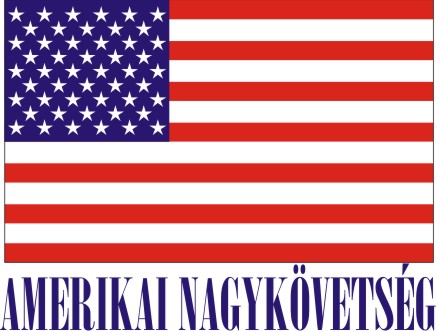 is seeking a highly motivated student for the Foreign National Student Intern Program (FNSIP)in the Protocol Office in the Fall 2021 semester